Employer Name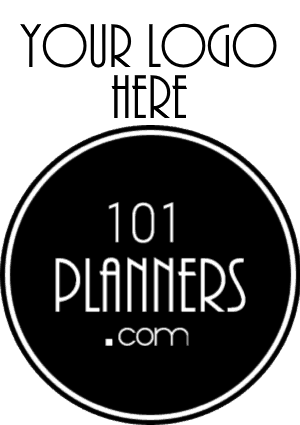 AddressPhoneEmployee InfoSocial security numberStub NumberPay ScheduleIssue DatePay PeriodRateHoursCurrent EarningsTaxes/DeductionsCurrent DeductionsYear to Date DeductionsTotal Current EarningsTotal Current DeductionsNet PayGross Earnings Year to DateDeductions Year to DateNet Pay Year to Date